If your actions inspire others to dream more, learn more, do more and become more, you are a leader.John Quincy AdamsLeadership and learning are indispensable to each other.John F. KennedyA leader is best when people barely know he exists, when his work is done, his aim fulfilled, they will say: we did it ourselves.Lao TzuThe quality of a leader is reflected in the standards they set for themselves.Ray KrocLeadership is solving problems. The day soldiers stop bringing you their problems is the day you have stopped leading them. They have either lost confidence that you can help or concluded you do not care. Either case is a failure of leadership.Colin PowellOutstanding leaders go out of their way to boost the self-esteem of their personnel. If people believe in themselves, it's amazing what they can accomplish.Sam WaltonManagement is doing things right; leadership is doing the right things.Peter DruckerLeadership is the capacity to translate vision into reality.Warren BennisWhere there is no vision, there is no hope.George Washington CarverLeadership - leadership is about taking responsibility, not making excuses.Mitt RomneyPeople ask the difference between a leader and a boss. The leader leads, and the boss drives.Theodore RooseveltWhen your values are clear to you, making decisions becomes easier.Roy E. DisneyGood management is the art of making problems so interesting and their solutions so constructive that everyone wants to get to work and deal with them.Paul HawkenLeadership is the art of getting someone else to do something you want done because he wants to do it.Dwight D. EisenhowerA leader is a dealer in hope.Napoleon BonaparteLeadership cannot really be taught. It can only be learned.Harold S. GeneenPeople who enjoy meetings should not be in charge of anything.Thomas SowellLeadership is practiced not so much in words as in attitude and in actions.Harold S. GeneenA man who wants to lead the orchestra must turn his back on the crowd.Max LucadoGood leadership consists of showing average people how to do the work of superior people.John D. RockefellerThere are three secrets to managing. The first secret is have patience. The second is be patient. And the third most important secret is patience.Chuck TannerThe art of leadership is saying no, not saying yes. It is very easy to say yes.Tony BlairPeople buy into the leader before they buy into the vision.John C. MaxwellMillions saw the apple fall, but Newton was the one who asked why.Bernard BaruchThe first responsibility of a leader is to define reality. The last is to say thank you. In between, the leader is a servant. Max DePreeTo command is to serve, nothing more and nothing less. Andre MalrauxBecome the kind of leader that people would follow voluntarily; even if you had no title or position. Brian TracyAnyone can hold the helm when the sea is calm. Publilius SyrusLeadership cannot just go along to get along. Leadership must meet the moral challenge of the day. Jesse JacksonManagement is about arranging and telling. Leadership is about nurturing and enhancing. Tom PetersNever give an order that can’t be obeyed. General Douglas MacArthurWhat you do has far greater impact than what you say. Stephen CoveyA competent leader can get efficient service from poor troops, while on the contrary an incapable leader can demoralize the best of troops. John J PershingThere are three essentials to leadership: humility, clarity and courage. Fuchan YuanThe supreme quality of leadership is integrity. Dwight EisenhowerYou don’t lead by hitting people over the head—that’s assault, not leadership. Dwight EisenhowerEarn your leadership every day. Michael JordanDon’t tell people how to do things, tell them what to do and let them surprise you with their results. George S. PattonThe best executive is the one who has sense enough to pick good men to do what he wants done, and self-restraint to keep from meddling with them while they do it.  Theodore RooseveltFirst rule of leadership: everything is your fault. A Bug’s LifeWhen I finally got a management position, I found out how hard it is to lead and manage people. Guy KawasakiNever forget that only dead fish swim with the stream. Malcolm MuggeridgeI must follow the people. Am I not their leader? Benjamin DisraeliOnly one man in a thousand is a leader of men — the other 999 follow women.Groucho MarxThe key to being a good manager is keeping the people who hate me away from those who are still undecided.Casey StengelThere are three kinds of men. The one that learns by reading. The few who learn by observation. The rest of them have to pee on the electric fence for themselves.Will RogersSometimes you have to take a break from being the kind of boss that’s always trying to teach people things. Sometimes you just have to be the boss of dancing.Michael Scott, The OfficeLeadership has been defined as the ability to hide your panic from others.Lao TzuIf you make people think they’re thinking, they’ll love you. If you really make them think, they’ll hate you.Don MarquisI would rather be an artist than a leader. Ironically, a leader has to follow the rules.Criss Jami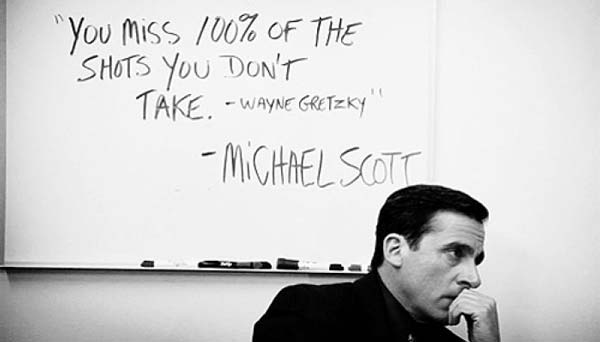 